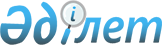 О внесении изменений в постановление акимата Камыстинского района от 4 апреля 2016 года № 51 "Об определении перечня должностей специалистов в области социального обеспечения, образования, культуры, спорта и ветеринарии, являющихся гражданскими служащими и работающих в сельской местности"
					
			Утративший силу
			
			
		
					Постановление акимата Камыстинского района Костанайской области от 9 апреля 2018 года № 40. Зарегистрировано Департаментом юстиции Костанайской области 28 апреля 2018 года № 7732. Утратило силу постановлением акимата Камыстинского района Костанайской области от 14 апреля 2021 года № 55
      Сноска. Утратило силу постановлением акимата Камыстинского района Костанайской области от 14.04.2021 № 55 (вводится в действие по истечении десяти календарных дней после дня его первого официального опубликования).
      В соответствии с подпунктом 2) статьи 18 и пунктом 9) статьи 139 Трудового кодекса Республики Казахстан от 23 ноября 2015 года акимат Камыстинского района ПОСТАНОВЛЯЕТ:
      1. Внести в постановление акимата Камыстинского района от 4 апреля 2016 года № 51 "Об определении перечня должностей специалистов в области социального обеспечения, образования, культуры, спорта и ветеринарии, являющихся гражданскими служащими и работающих в сельской местности" (зарегистрировано в Реестре государственной регистрации нормативных правовых актов под № 6305 опубликовано 27 мая 2016 года в газете "Қамысты жаңалықтары - Камыстинские новости") следующие изменения:
      заголовок указанного постановления изложить в новой редакции:
      "Об определении перечня должностей специалистов в области здравоохранения, социального обеспечения, образования, культуры, спорта и ветеринарии, являющихся гражданскими служащими и работающих в сельской местности";
      пункт 1 указанного постановления изложить в новой редакции:
      "1. Определить перечень должностей специалистов в области здравоохранения, социального обеспечения, образования, культуры, спорта и ветеринарии, являющихся гражданскими служащими и работающих в сельской местности согласно приложению.";
      приложение к указанному постановлению изложить в новой редакции, согласно приложению к настоящему постановлению.
      2. Государственному учреждению "Аппарат акима Камыстинского района" в установленном законодательством Республики Казахстан порядке обеспечить:
      1) государственную регистрацию настоящего постановления в территориальном органе юстиции;
      2) в течении десяти календарных дней со дня государственной регистрации настоящего постановления акимата направление его копии в бумажном и электронном виде на казахском и русском языках в Республиканское государственное предприятие на праве хозяйственного ведения "Республиканский центр правовой информации" для официального опубликования и включения в Эталонный контрольный банк нормативных правовых актов Республики Казахстан;
      3) размещение настоящего постановления на интернет-ресурсе акимата Камыстинского района после его официального опубликования.
      3. Контроль за исполнением настоящего постановления возложить на заместителя акима Камыстинского района по экономическим вопросам.
      4. Настоящее постановление вводится в действие по истечении десяти календарных дней после дня его первого официального опубликования.
      "СОГЛАСОВАНО"
      Секретарь Камыстинского
      районного маслихата
      _____________ С. Кстаубаева
      9 апреля 2018 года Об определении перечня должностей специалистов здравоохранения, социального обеспечения, образования, культуры, спорта и ветеринарии, являющихся гражданскими служащими и работающих в сельской местности
      В области социального обеспечения:
      1. руководитель центра занятости населения районов;
      2. специалист структурного подразделения центра (службы) занятости;
      3. социальный работник по уходу за престарелыми и инвалидами;
      4. социальный работник по уходу за детьми-инвалидами и инвалидами старше 18 лет с психоневрологическими заболеваниями;
      5. социальный работник по оценке и определению потребности в специальных социальных услугах;
      6. консультант по социальной работе;
      7. руководитель сектора Центра занятости районного значения.
      В области образования:
      8. руководитель государственного учреждения и государственного казенного предприятия районного значения;
      9. заместитель руководителя государственного учреждения и государственного казенного предприятия районного значения;
      10. руководитель отдела государственного учреждения и государственного казенного предприятия районного значения;
      11. учителя всех специальностей организаций дошкольного, начального, основного среднего, общего среднего образования, организаций образования;
      12. учитель-логопед, логопед;
      13. преподаватель-организатор начальной военной подготовки;
      14. руководитель (заведующий) библиотеки;
      15. библиотекарь;
      16. социальный педагог;
      17. медицинская (ий) сестра (брат);
      18. диетическая сестра;
      19. педагог-психолог; психолог;
      20. воспитатель;
      21. вожатый;
      22. музыкальный руководитель (основных служб);
      23. методист (основных служб);
      24. педагог дополнительного образования;
      25. инструктор по физкультуре (основных служб);
      В области культуры:
      26. руководитель государственного учреждения и государственного казенного предприятия районного значения;
      27. заместитель руководителя государственного учреждения и государственного казенного предприятия районного значения;
      28. художественный руководитель государственного учреждения и государственного казенного предприятия районного значения;
      29. музыкальный руководитель;
      30. аккомпаниатор;
      31. хореограф;
      32. методист всех наименований (основных служб);
      33. учителя казахского, русского, английского языков;
      34. библиотекарь;
      35. библиограф;
      36. художники всех наименований (основных служб);
      37. культорганизатор (основных служб);
      38. режиссер; звукорежиссҰр.
      В области спорта:
      39. руководитель государственного учреждения и государственного казенного коммунального предприятия; казенного предприятия районного значения;
      40. заместитель руководителя государственного учреждения и государственного казенного предприятия районного значения;
      41. медицинская(ий) сестра/брат (специализированная(ый));
      42. старший тренер районного значения;
      43. тренер.
      В области ветеринарии:
      44. ветеринарный врач;
      45. ветеринарный фельдшер.
      В области здравоохранения:
      46. руководитель районной больницы
      47. заместитель руководителя государственного учреждения и государственного казенного предприятия районного значения;
      48. руководители отделения, заведующие клиническими и параклиническим (лабораторией) подразделениями государственного учреждения и государственного казенного предприятия;
      49. заведующий аптекой (отделом лекарственного обеспечения) государственного учреждения и государственного казенного предприятия районного значения;
      50. врачи всех специальностей;
      51. акушер(ка);
      52. диетическая сестра;
      53. медицинская(ий) сестра (брат);
      54. специалист общественного здравоохранения (статистик);
      55. лаборант(медицинский);
      56. провизор (фармацевт);
      57. специалист психолог;
      58. рентгенолаборант;
      59. социальный работник;
      60. фельдшер;
      61. медицинский регистратор;
					© 2012. РГП на ПХВ «Институт законодательства и правовой информации Республики Казахстан» Министерства юстиции Республики Казахстан
				
      Аким Камыстинского района

Г. Бекмухамедов
Приложение
к постановлению
акимата от 9 апреля 2018 года
№ 40Приложение
к постановлению
акимата от 4 апреля 2016 года
№ 51